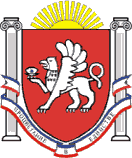 РЕСПУБЛИКА КРЫМНИЖНЕГОРСКИЙ РАЙОННОВОГРИГОРЬЕВСКОЕ СЕЛЬСКОЕ ПОСЕЛЕНИЕАДМИНИСТРАЦИЯ НОВОГРИГОРЬЕВСКОГО СЕЛЬСКОГО ПОСЕЛЕНИЯПОСТАНОВЛЕНИЕ    №41От24.03. 2023г.                                                                                                      с.Новогригорьевка                                                                                                        В соответствии с Федеральным законом от 05.12.2022 № 509-ФЗ «О внесении изменений в Земельный кодекс Российской Федерации и статью 3-5 Федерального закона «О введении в действие Земельного кодекса Российской Федерации», Федеральным законом от 06.10.2003 № 131-ФЗ «Об общих принципах организации местного самоуправления в Российской Федерации, Федеральным законом от 27.07.2010 № 210-ФЗ «Об организации предоставления государственных и муниципальных услуг», руководствуясь Уставом муниципального образования Новогригорьевское сельское поселение Нижнегорского района Республики Крым, администрация Новогригорьевского сельского поселения ПОСТАНОВЛЯЕТ: 1. Внести в Административный регламент «Утверждение схемы расположения земельного участка на кадастровом плане территории», утвержденный постановлением администрации Новогригорьевского сельского поселения от 01.10.2020 № 267 (в редакции Постановления от 08.02.2023 № 26) (далее - Регламент), следующие изменения:1.1. В пункте 7.1 Регламента цифры «30» заменить цифрами «20».1.2. Дополнить Регламент пунктом 7.4 следующего содержания:«7.4. В 2023 году срок предоставления муниципальной услуги применяется с учетом особенностей регулирования земельных отношений в Российской Федерации в 2022 и 2023 годах, установленных постановлением Правительства Российской Федерации от 09.04.2022 № 629 «Об особенностях регулирования земельных отношений в Российской Федерации в 2022 и 2023 годах».Административные процедуры, предусмотренные разделом 3 настоящего административного регламента, осуществляются в 2023 году в сокращенные сроки, обеспечивающие соблюдение установленных в настоящем пункте сроков предоставления муниципальной услуги.».1.3. Абзац второй пункта 25.4 Регламента изложить в следующей редакции:«Максимальный срок административной процедуры составляет 7 календарных дней.».1.4. Абзац второй пункта 26.5 Регламента изложить в следующей редакции:«Процедура, устанавливаемая настоящим пунктом, осуществляется в течение 5 календарных дней с момента поступления ответов на запросы.».2. Настоящее постановление обнародовать на официальном сайте Новогригорьевского сельского поселения Нижнегорского района Республики Крым «http://novogrigor-adm91.ru/» и на информационном стенде администрации Новогригорьевского сельского поселения, расположенном по адресу: Республика Крым, Нижнегорский район, с. Новогригорьевка, ул. Мичурина, 59.        3.Постановление вступает в силу со дня официального обнародования.        4.Контроль за исполнением настоящего постановления оставляю за  собой.Председатель Новогригорьевского сельского совета - глава администрации Новогригорьевского сельского поселения                                  Данилин А.М.О внесении изменений в Административный регламент предоставления муниципальнойуслуги «Утверждение схемы расположения земельного участка на кадастровом плане территории», утвержденный постановлением администрации Новогригорьевского сельского поселения от 01.10.2020 № 267.